体育馆预约使用说明如何进入体育馆预约系统登录i轻工大APP，使用学号及密码登录i轻工大APP，点击“应用服务”——“校园生活”——“场馆预约”。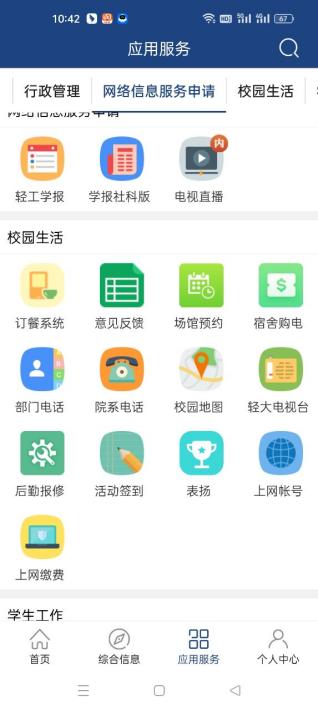 点击“场馆预约”图标——点击“东风校区体育馆预约”图标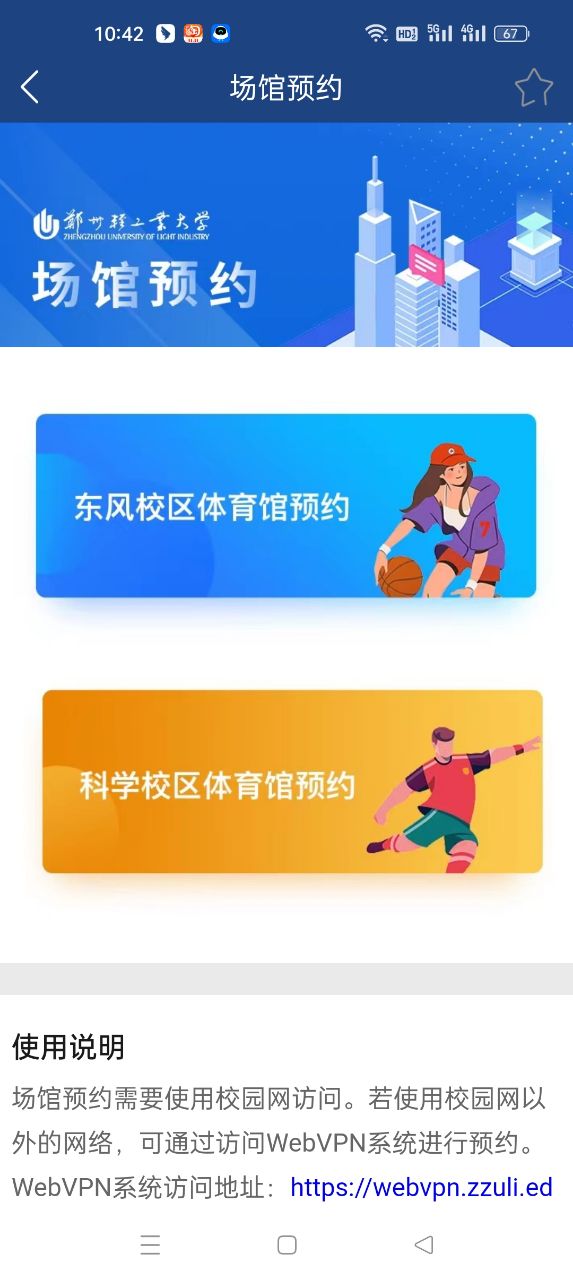 东风校区预约场地操作步骤点击页面下的立即预约按钮。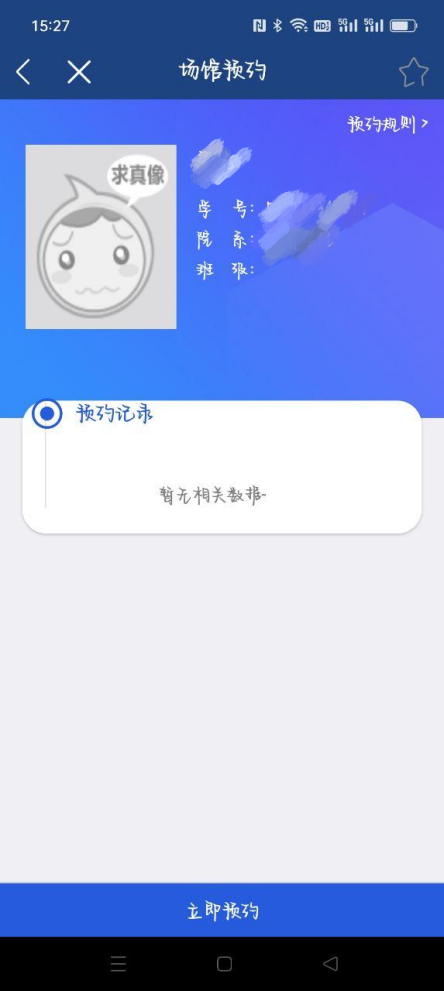 点击要预约的运动场地，在展开的预约时段后，点击对应的立即预约按钮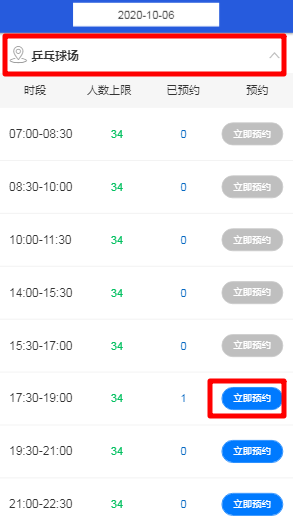 确认页面信息无误后，点击立即预约按钮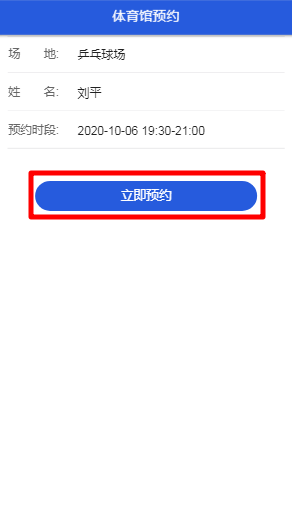 弹出如下页面则为预约成功，请按时出入并进行扫描登记。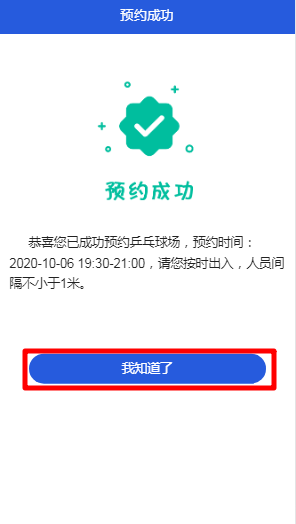 科学校区预约场地步骤点击“科学校区体育馆预约”。点击“校内登录”。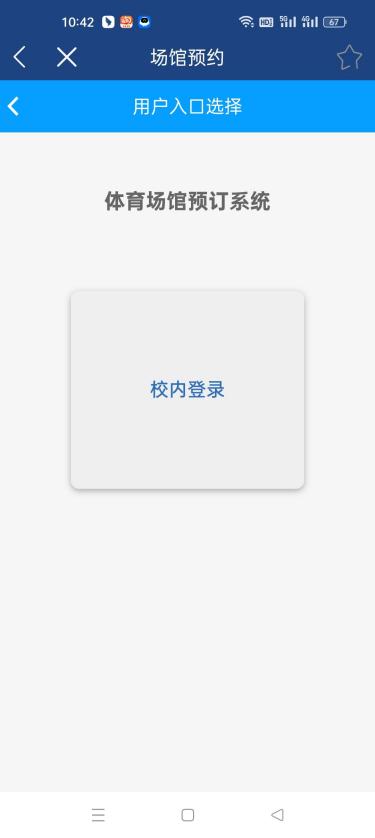 点击“场地预订”。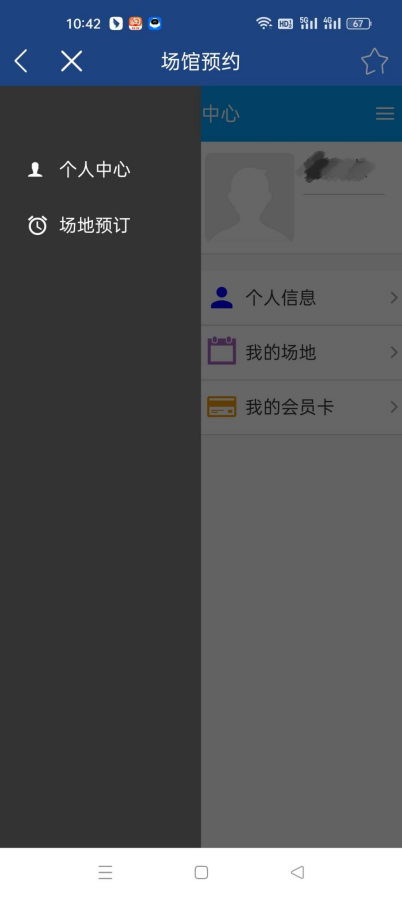 点击运动类别。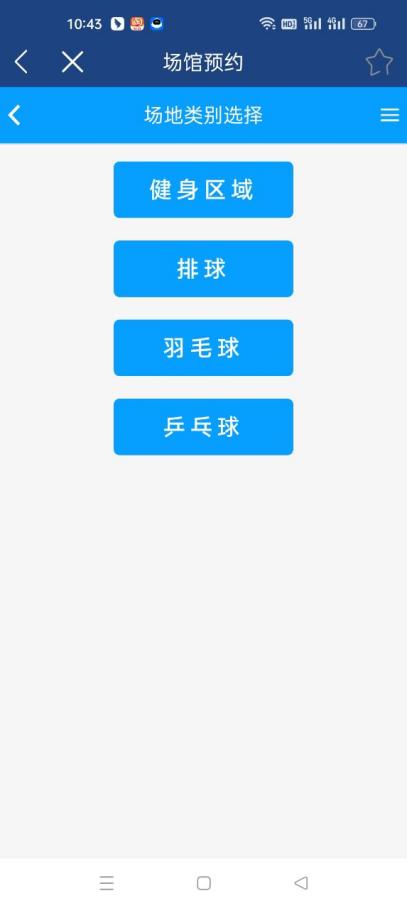 选择时段，点击确认按钮。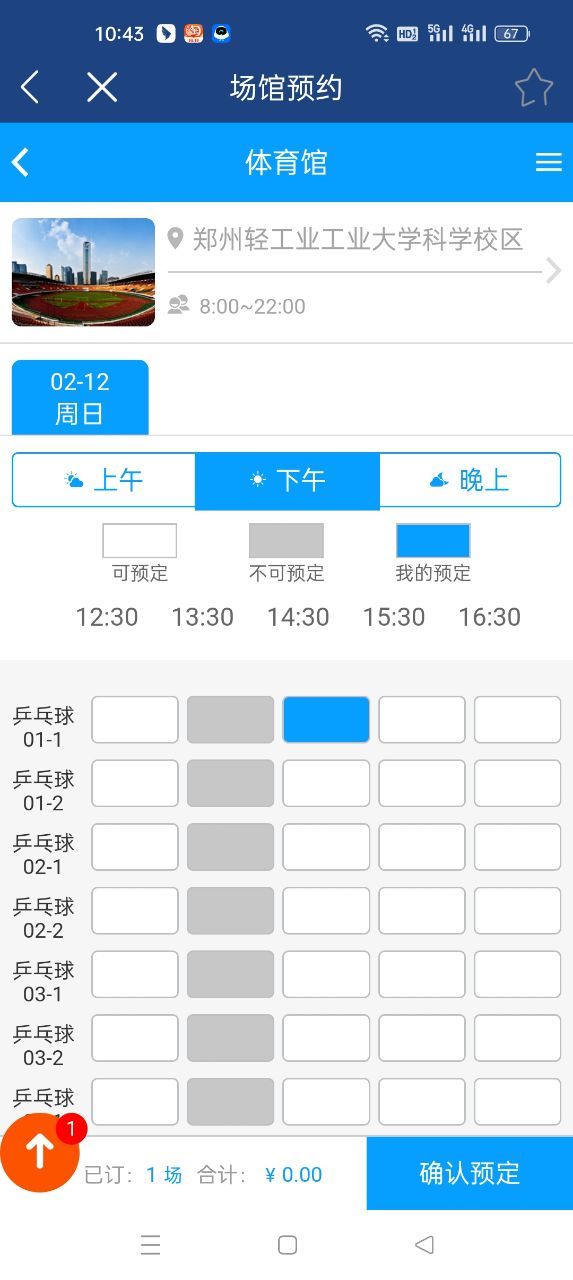 再次点击确定按钮。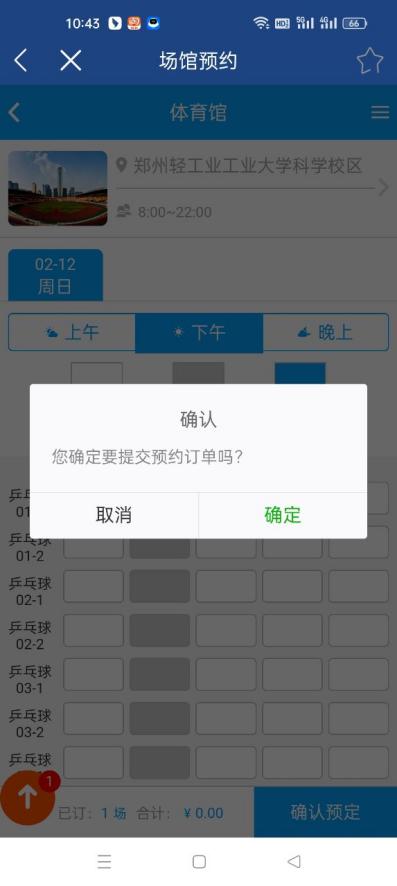 点击“立即支付”。（无需花钱）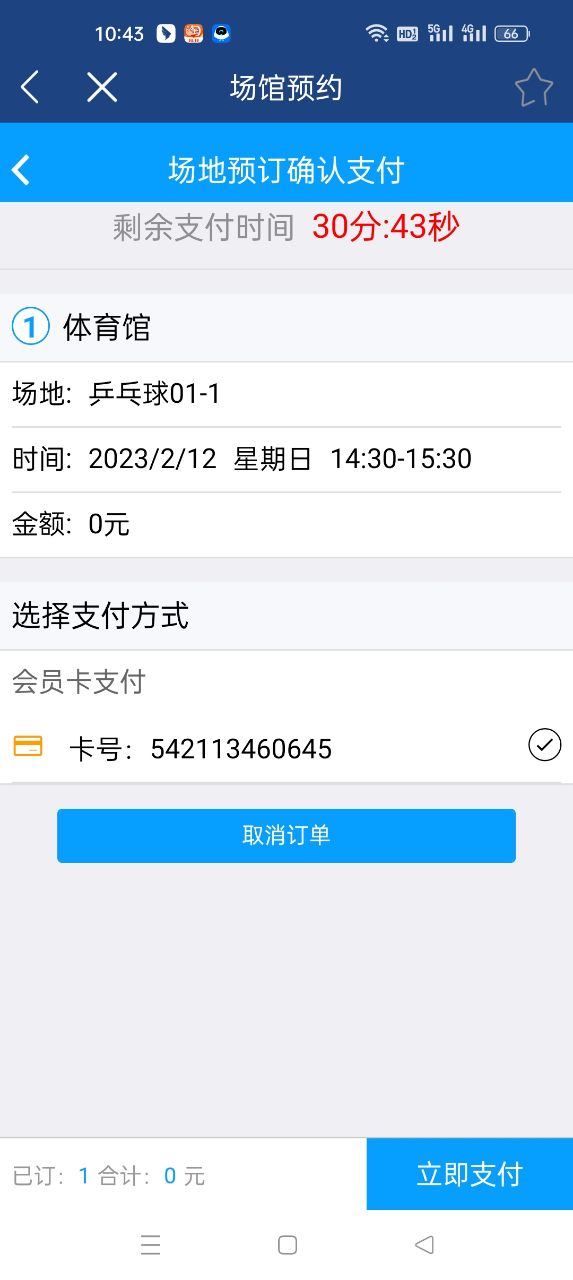 成功之后，点击“查看订单”。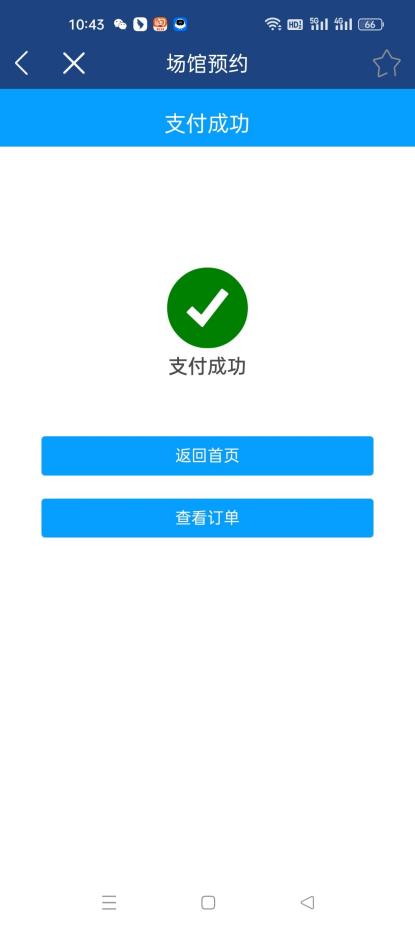 预订成功。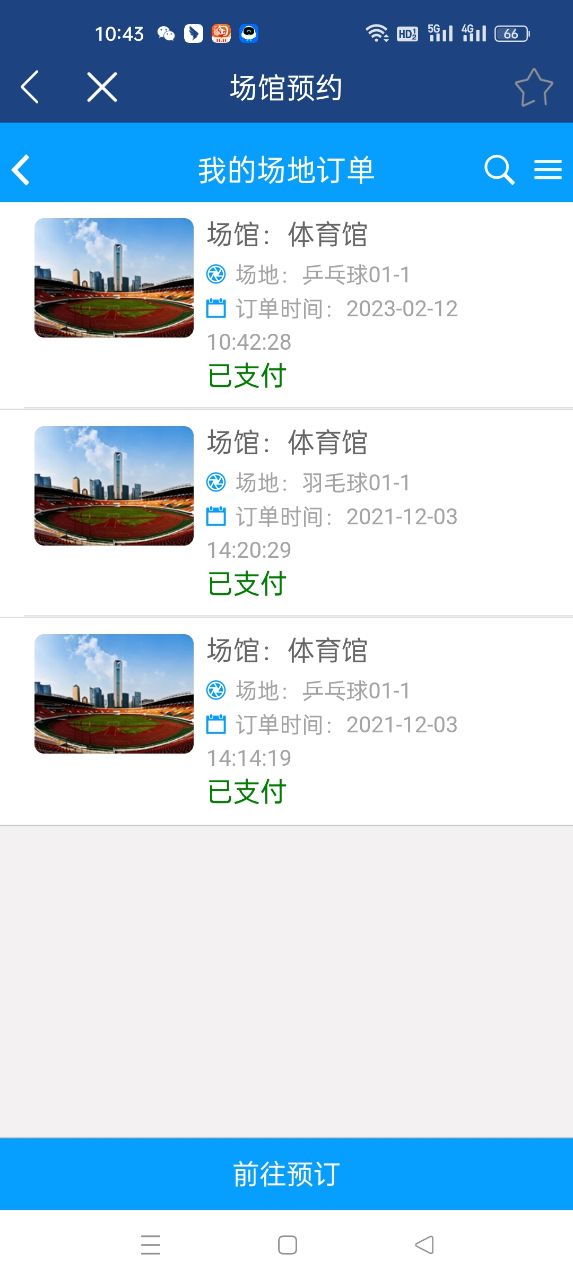 